NATIONAL ASSEMBLY QUESTION FOR WRITTEN REPLYQUESTION NUMBER: 2540DATE OF PUBLICATION:   11 NOVEMBER 2016Mr C D Matsepe (DA) to ask the Minister of Communications:(a) How many (i) international and (ii) domestic trips were undertaken by each (aa) senior manager and (bb) board member of each entity reporting to her in the (aaa) 2014-15 and (bbb) 2015-16 financial years and (b) in each case, what (i) class of travel was used and (ii) is the detailed breakdown of costs incurred?             NW2954EREPLY: MINISTER OF COMMUNICATIONS Brand South Africa Film and Publication BoardIndependent Communications Authority of South AfricaMedia Development and Diversity Agency*These numbers are subject to verification *These numbers are subject to verification South African Broadcasting Association MR NN MUNZHELELE				DIRECTOR GENERAL [ACTING]		DEPARTMENT OF COMMUNICATIONSDATE:						MS AF MUTHAMBI (MP)MINISTER OF COMMUNICATIONSDATE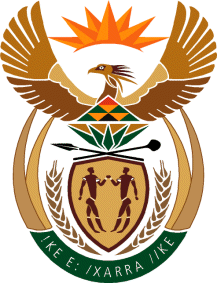 MINISTRY: COMMUNICATIONS
REPUBLIC OF SOUTH AFRICAPrivate Bag X 745, Pretoria, 0001, Tel: +27 12 473 0164   Fax: +27 12 473 0585Tshedimosetso House,1035 Francis Baard Street, Tshedimosetso House, Pretoria, 10002014/152014/152014/152014/152014/152014/152014/15International trips Domestic trips Class International trips Class Domestic trips Cost International trips Cost Domestic tripsSenior Managers353615 business 20 economy 29 business  7 economy R 1 023 666R 210 257Board Members 48Business Business R 585 067R 465 4912015/162015/162015/162015/162015/162015/162015/16International trips Domestic trips Class International trips Class Domestic trips Cost International trips Cost Domestic tripsSenior Managers265312 business 14 economy 17 business36 economy R 787 680R 354 074Board Members N/AN/A----2014/152014/152014/152014/152014/152014/152014/15DelegationInternational trips Domestic trips Class International trips Class Domestic trips Cost International trips Cost Domestic tripsSenior Managers 7647 businessAll domesticR1 394 568R602 755Board Members 4134 businessAll domesticR1 394 568R99 8852015/162015/162015/162015/162015/162015/162015/16DelegationInternational trips Domestic trips Class International trips Class Domestic trips Cost International trips Cost Domestic tripsSenior Managers 9818 business1 economyAll domesticR1 533 248R644 238Board Members 6186 businessAll domesticR1 533 248R123 3962014/152014/152014/152014/152014/152014/152014/15DelegationInternational trips Domestic trips Class International trips Class Domestic trips Cost International trips Cost Domestic tripsSenior Managers 185913 business5 economy59 economyR 637 984R 399 444Board Members 294029 business 40 economy R 806 054R 254 6972015/162015/162015/162015/162015/162015/162015/16DelegationInternational trips Domestic trips Class International trips Class Domestic trips Cost International trips Cost Domestic tripsSenior Managers 3510020 business15 economy100 economyR 764 140R 536 455Board Members 142614 business 26 economy R 617 475R 203 9232014/15 2014/15 2014/15 2014/15 2014/15 2014/15 2014/15 DelegationInternational trips Domestic trips Class International trips Class Domestic trips Cost International trips Cost Domestic tripsSenior Managers 090*-Economy-361,839.38Board Members 053*-Economy-249,010.222015/162015/162015/162015/162015/162015/162015/16DelegationInternational trips Domestic trips Class International trips Class Domestic trips Cost International trips Cost Domestic tripsSenior Managers 282*EconomyEconomy 65,663.74328,164.42Board Members 191*EconomyEconomy61,304.72366,308.682014/15 2014/15 2014/15 2014/15 2014/15 2014/15 2014/15 DelegationInternational trips Domestic trips Class International trips Class Domestic trips Cost International trips Cost Domestic tripsSenior Managers 3536Business X 15 Economy X 20Business X 29 Economy X 71,023,666210,257Board Members 48BusinessBusiness585,067465,4912015/162015/162015/162015/162015/162015/162015/16DelegationInternational trips Domestic trips Class International trips Class Domestic trips Cost International trips Cost Domestic tripsSenior Managers 12179BusinessBusiness x 60 Economy x 1191,091,146.671,971,593.75Board Members 033N/ABusiness x 32 Economy x 1N/A312,996.73